新 书 推 荐中文书名：《谋杀脑：探索精神变态者的大脑、神经图像和邪恶的表现》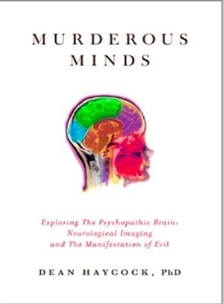 英文书名：MURDEROUS MINDS: EXPLORING THE PSYCHOPATHIC BRAN, NEUROLOGICAL IMAGING, AND THE MANIFESTATION OF EVIL作    者： Dean Haycock出 版 社：Pegasus代理公司：Biagi/ANA/ Jessica Wu页    数：400页出版时间：2016年10月代理地区：中国大陆、台湾审读资料：电子稿类    型：心理学内容简介：    邪恶有生物学基础吗？从神经影像学到行为学，迪安·海考克（Dean Haycock）对这项开创性研究的描述，揭示了科学家们对生活在我们中间的精神变态者的了解。    你是否无数次在观看新闻或《犯罪现场调查》（CSI: Crime Scene Investigation）等电视节目时看到谋杀案，并对自己说：“怎么会有人做这种事？”如今，神经科学家对那些缺乏良知的人——精神变态者——的大脑进行成像、绘图、测试和解刨，试图解释这些最糟糕行为的来源。    神经学家迪安·海考克研究了现实生活中精神变态者的行为，并探讨了如何用科学术语来解释他们的行为，实际观察他们的大脑内部情况，理解他们缺乏同理心、但目标明确的思考方式和行为方式。他们中的一些人不会成为罪犯，反而成为商业精英，在董事会上充分利用这些特质。但是对于律师、法官、精神病医生、受害者和听众，对于任何思考为何有些人会这么坏的人，这一切意味着什么？你九岁的儿子是精神变态者吗？你的同事呢？用科学方式识别精神变态者的能力，会对社会产生巨大的影响，但这也可能带来各种各样的后果。作者简介：    迪安·海考克（Dean Haycock）是一名居住在纽约的自由作家，主要写作科学和医学方面的文章。他于1985年获得布朗大学（Brown University）生物与医学专业博士学位。他的研究成果发表在《神经化学杂志》（Journal of Neurochemistry）、《生物化学杂志》（Journal of Biological Chemistry）、《大脑研究》（Brain Research）、《药物化学杂志》（Journal of Medicinal Chemistry）、《药理学杂志》（The Journal of Pharmacology）、《实验治疗学杂志》（Experimental Therapeutics）等学术期刊上。媒体评价：“我们的社会组成中，包含着带有精神病特征的人群，我们已经对这些个体有了一定程度的理解，而海考克则对这种理解的科学依据进行了重要的描述……我们应该尽可能多地理解这个人群，《谋杀脑》是我们朝这个方向迈出的一大步。”----文森特·坎佩塞博士（Vincent Campese Ph.D.），《大脑世界杂志》（Brain World Magazine）谢谢您的阅读！请将反馈信息发至：吴伊裴（Jessica Wu）安德鲁﹒纳伯格联合国际有限公司北京代表处北京市海淀区中关村大街甲59号中国人民大学文化大厦1705室，100872电 话：010-82449901传 真：010-82504200Email：Jessica@nurnberg.com.cnHttp://www.nurnberg.com.cn新浪微博：http://weibo.com/nurnberg豆瓣小站：http://site.douban.com/110577/